WEEK 4: Abortion after the First-Trimester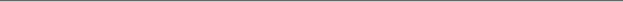 Obstacles to Accessing Safe Abortion in the US and Worldwide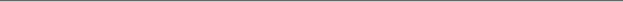 QUIZ QUESTIONS1.  Approximately what percentage of abortions in the Unites States occur after the first trimester (after 12 weeks from a woman’s last menstrual period)? 1%11%25%50%90%2.  In the United States, most abortions after the first trimester are performed by which procedure?Medical InductionDilation & Evacuation (D&E)Dilation and Curettage (D&C)None of the above3. What are some common reasons why women seek abortion services after the first trimester?The woman did not realize she was pregnantThe woman experienced difficulty making arrangements for abortionA fetal abnormality was diagnosed The woman was afraid to tell her parents or partnerAll of the above4.  The overall rate of abortion is approximately _________ in countries with more restrictive abortion policies compared to countries with less restrictive abortion policies.HigherLowerThe sameThere is not enough evidence to suggest a conclusion to overall abortion rates
5.  Safe later-term abortion services are not available in many settings because:There are a lack of trained providers in later-term abortionsLater term abortion services are often concentrated in urban areasThere is intensified stigma for later-term abortionsAll of the above6.  Which method of termination after the first trimester is conducted in an inpatient setting, is more dependent on nursing care, and may be more emotionally difficult for the patient?D&C (Dilation and Curettage)D&E (dilation and evacuation)Medical InductionNone of the above7.  Based on scientific literature, most patients who seek abortions in the second trimester prefer _______ as their method of termination.D&C (Dilation and Curettage)D&E (dilation and evacuation)Medical InductionNone of the above8.   In the United States, approximately what percentage of women have no abortion provider in their county of residence?1%15%35%75%95%9. Which of the following describes a strategy used in the clinical setting to reduce the rates of complications from dilation and evacuation (D&E)?Adequate cervical preparation and dilationEnsure providers are well trained and experienced in D&E (dilation & evacuation)Use of real-time ultrasound guidance to confirm gestational ageAll of the above10.  Which of the following is a true statement?Abortion causes mental illness including depression and “post-abortion syndrome”There is evidence among well-designed research studies that abortion is associated with infertility, ectopic pregnancy, and miscarriage.Abortion increases the risk of breast cancer.Most women regret their abortions.None of the above. All of the above statements are myths about abortion